ОТЧЕТ о проведении Всероссийского месячника оборонно-массовой работы, посвященного Дню защитника Отечества  и 70-летию Великой Победыв региональном отделении ДОСААФ России Амурской области№ п/пОсновные мероприятияОсновные мероприятияОсновные мероприятияДатаМесто проведенияКоличество участников/ зрителейСоисполнителиСоисполнителиФинанси- рование1.Заседание Президиума Совета РО ДОСААФ России Амурской области по вопросу:     «Обсуждение и утверждение Плана подготовки и проведения в региональном отделении ДОСААФ России Амурской области в период с 23 января по 23 февраля 2015 года мероприятий Всероссийского месячника оборонно-массовой работы, посвященного Дню защитника Отечества и 70 – летию Великой Победы»Заседание Президиума Совета РО ДОСААФ России Амурской области по вопросу:     «Обсуждение и утверждение Плана подготовки и проведения в региональном отделении ДОСААФ России Амурской области в период с 23 января по 23 февраля 2015 года мероприятий Всероссийского месячника оборонно-массовой работы, посвященного Дню защитника Отечества и 70 – летию Великой Победы»Заседание Президиума Совета РО ДОСААФ России Амурской области по вопросу:     «Обсуждение и утверждение Плана подготовки и проведения в региональном отделении ДОСААФ России Амурской области в период с 23 января по 23 февраля 2015 года мероприятий Всероссийского месячника оборонно-массовой работы, посвященного Дню защитника Отечества и 70 – летию Великой Победы»22.12.2014 г.РО ДОСААФ России Амурской области9/-Президиум Совета РО ДОСААФ России Амурской областиПрезидиум Совета РО ДОСААФ России Амурской областиЗа счёт средств РО ДОСААФ России КК2.В помещениях образовательных учреждений, местных отделений РО ДОСААФ России Амурской области оформлены стенды наглядной агитации, посвященные Дню защитника Отечества и 70-летию Великой ПобедыВ помещениях образовательных учреждений, местных отделений РО ДОСААФ России Амурской области оформлены стенды наглядной агитации, посвященные Дню защитника Отечества и 70-летию Великой ПобедыВ помещениях образовательных учреждений, местных отделений РО ДОСААФ России Амурской области оформлены стенды наглядной агитации, посвященные Дню защитника Отечества и 70-летию Великой Победы10-22.01.2015ОУ, МО РО ДОСААФ России Амурской области10/400ОУ, МО, Амурский аэроклуб РО ДОСААФ России Амурской областиОУ, МО, Амурский аэроклуб РО ДОСААФ России Амурской областиЗа счёт средств ОУ, МО РО ДОСААФ России Амурской области3.Оформление фотовыставки, посвященной Дню защитника Отечества, 88-й годовщине ОСОАВИАХИМ – ДОСААФ России и 70-летию Великой ПобедыОформление фотовыставки, посвященной Дню защитника Отечества, 88-й годовщине ОСОАВИАХИМ – ДОСААФ России и 70-летию Великой ПобедыОформление фотовыставки, посвященной Дню защитника Отечества, 88-й годовщине ОСОАВИАХИМ – ДОСААФ России и 70-летию Великой Победы22.01.2015МО ДОСААФ РоссииИвановского района10/-370Голованчук В.А..Голованчук В.А..За счёт средств МО ДОСААФ РоссииИвановского района4.Торжественные собрания, посвященные 88-й годовщине образования ОСОАВИАХИМ–ДОСААФ России, в образовательных учреждениях, местных отделениях РО ДОСААФ России Амурской областиТоржественные собрания, посвященные 88-й годовщине образования ОСОАВИАХИМ–ДОСААФ России, в образовательных учреждениях, местных отделениях РО ДОСААФ России Амурской областиТоржественные собрания, посвященные 88-й годовщине образования ОСОАВИАХИМ–ДОСААФ России, в образовательных учреждениях, местных отделениях РО ДОСААФ России Амурской области22-23.01.15ОУ, МО, Амурский аэроклуб РО ДОСААФ России Амурской области50/358ОУ, МО, Амурский аэроклуб РО ДОСААФ России Амурской областиОУ, МО, Амурский аэроклуб РО ДОСААФ России Амурской областиЗа счёт средств ОУ, МО, Амурского аэроклуба РО ДОСААФ России Амурской области5.Проведение Дня открытых дверей в образовательных учреждениях, местных отделениях, Амурском аэроклубе ДОСААФ России Амурской областиПроведение Дня открытых дверей в образовательных учреждениях, местных отделениях, Амурском аэроклубе ДОСААФ России Амурской областиПроведение Дня открытых дверей в образовательных учреждениях, местных отделениях, Амурском аэроклубе ДОСААФ России Амурской области21-23.01.2015ОУ, МО, Амурский аэроклуб РО ДОСААФ России Амурской области30/1259ОУ, МО, Амурский аэроклуб РО ДОСААФ России Амурской областиОУ, МО, Амурский аэроклуб РО ДОСААФ России Амурской областиЗа счёт средств ОУ, МО, Амурского аэроклуба РО ДОСААФ России Амурской области6.Урок мужества с курсантами образовательных учреждений и местных отделений ДОСААФ России Амурской области, членами ВПК «ДОСААФ России – кузница защитников Отечества» (с участием ветеранов Великой Отечественной войны, воспитанников ДОСААФ)Урок мужества с курсантами образовательных учреждений и местных отделений ДОСААФ России Амурской области, членами ВПК «ДОСААФ России – кузница защитников Отечества» (с участием ветеранов Великой Отечественной войны, воспитанников ДОСААФ)Урок мужества с курсантами образовательных учреждений и местных отделений ДОСААФ России Амурской области, членами ВПК «ДОСААФ России – кузница защитников Отечества» (с участием ветеранов Великой Отечественной войны, воспитанников ДОСААФ)23.01.2015ОУ, МО, Амурский аэроклуб РО ДОСААФ России Амурской области14/123ОУ, МО, Амурский аэроклуб РО ДОСААФ России Амурской областиОУ, МО, Амурский аэроклуб РО ДОСААФ России Амурской областиЗа счёт средств ОУ, МО, Амурского аэроклуба РО ДОСААФ России Амурской области7.Проведение совместно с Советом ветеранов ВОВ Уроков мужества в общеобразовательных  школах, средних и высших учебных заведениях Амурской области по теме: «76-лет снятия блокады Ленинграда», «Разгром фашистской армии под Сталинградом», «26-лет вывода советских войск из Афганистана» Проведение совместно с Советом ветеранов ВОВ Уроков мужества в общеобразовательных  школах, средних и высших учебных заведениях Амурской области по теме: «76-лет снятия блокады Ленинграда», «Разгром фашистской армии под Сталинградом», «26-лет вывода советских войск из Афганистана» Проведение совместно с Советом ветеранов ВОВ Уроков мужества в общеобразовательных  школах, средних и высших учебных заведениях Амурской области по теме: «76-лет снятия блокады Ленинграда», «Разгром фашистской армии под Сталинградом», «26-лет вывода советских войск из Афганистана» 23.01.2015 -23.02.2015 Поздняк П.Н.,руководители структурных подразделений РО17/632ОУ, МО, Амурский аэроклуб РО ДОСААФ России Амурской областиОУ, МО, Амурский аэроклуб РО ДОСААФ России Амурской областиЗа счёт средств ОУ, МО, Амурского аэроклуба РО ДОСААФ России Амурской области8.Массовая лыжная гонка «ДОСААФовская лыжня-2015», посвященная Дню защитника Отечества и 70-летию Великой Победы Массовая лыжная гонка «ДОСААФовская лыжня-2015», посвященная Дню защитника Отечества и 70-летию Великой Победы Массовая лыжная гонка «ДОСААФовская лыжня-2015», посвященная Дню защитника Отечества и 70-летию Великой Победы 22-25.01.15Лыжная база «Динамо», лыжные трассы ОУ, МО ДОСААФ России886/1200ОУ, МО, Амурский аэроклуб РО ДОСААФ России Амурской областиОУ, МО, Амурский аэроклуб РО ДОСААФ России Амурской областиЗа счёт средств ОУ, МО, Амурского аэроклуба РО ДОСААФ России Амурской области9.Открытое личное первенство РО ДОСААФ России Амурской области по стрельбе из спортивного малокалиберного оружия, пневматического оружия,  посвященные Дню образования ДОСААФ России, проводимое в рамках  Единого дня ДОСААФ России «День юного стрелка ДОСААФ России»Открытое личное первенство РО ДОСААФ России Амурской области по стрельбе из спортивного малокалиберного оружия, пневматического оружия,  посвященные Дню образования ДОСААФ России, проводимое в рамках  Единого дня ДОСААФ России «День юного стрелка ДОСААФ России»Открытое личное первенство РО ДОСААФ России Амурской области по стрельбе из спортивного малокалиберного оружия, пневматического оружия,  посвященные Дню образования ДОСААФ России, проводимое в рамках  Единого дня ДОСААФ России «День юного стрелка ДОСААФ России»20 - 23.02.2015ОУ, МО РО ДОСААФ России Амурской области267/169руководители структурных подразделений РОруководители структурных подразделений РОЗа счёт средств ОУ, МО, Амурского аэроклуба РО ДОСААФ России Амурской области10.I этап Чемпионата Амурской области по зимним ледовым автомобильным гонкамI этап Чемпионата Амурской области по зимним ледовым автомобильным гонкамI этап Чемпионата Амурской области по зимним ледовым автомобильным гонкам10.01.2015 г. БлаговещенскОУ, МО РО ДОСААФ России Амурской области57/500Поздняк П.Н.Поздняк П.Н.За счёт средств РО ДОСААФ России Амурской области10.II этап Чемпионата Амурской области по зимним ледовым автомобильным гонкамII этап Чемпионата Амурской области по зимним ледовым автомобильным гонкамII этап Чемпионата Амурской области по зимним ледовым автомобильным гонкам24.01.2015 г. БлаговещенскОУ, МО РО ДОСААФ России Амурской области57/500Поздняк П.Н.Поздняк П.Н.За счёт средств РО ДОСААФ России Амурской области11.III этап Чемпионата Амурской области по зимним ледовым автомобильным гонкамIII этап Чемпионата Амурской области по зимним ледовым автомобильным гонкамIII этап Чемпионата Амурской области по зимним ледовым автомобильным гонкам7.02.2015 г.г. Благовещенск ОУ, МО РО ДОСААФ России Амурской области57/500Поздняк П.Н.Поздняк П.Н.За счёт средств РО ДОСААФ России Амурской области12.Проведение спортивных соревнований по военно-прикладному спорту с курсантами образовательных учреждений, местных отделений ДОСААФ России Амурской области, посвященных Дню защитников Отечества по следующим упражнениям: подтягивание на перекладине; челночный бег 10х10 м; лыжная гонка 5 км; метание гранаты на дальностьсо 100% привлечением курсантов и преподавательского составаПроведение спортивных соревнований по военно-прикладному спорту с курсантами образовательных учреждений, местных отделений ДОСААФ России Амурской области, посвященных Дню защитников Отечества по следующим упражнениям: подтягивание на перекладине; челночный бег 10х10 м; лыжная гонка 5 км; метание гранаты на дальностьсо 100% привлечением курсантов и преподавательского составаПроведение спортивных соревнований по военно-прикладному спорту с курсантами образовательных учреждений, местных отделений ДОСААФ России Амурской области, посвященных Дню защитников Отечества по следующим упражнениям: подтягивание на перекладине; челночный бег 10х10 м; лыжная гонка 5 км; метание гранаты на дальностьсо 100% привлечением курсантов и преподавательского состава20-23.02.2015 ОУ, МО РО ДОСААФ России Амурской области82/60Поздняк П.Н.,руководители структурных подразделений РОПоздняк П.Н.,руководители структурных подразделений РОЗа счёт средств ОУ, МО, Амурского аэроклуба РО ДОСААФ России Амурской области13.Чемпионат Амурской области по авторалли I этапЧемпионат Амурской области по авторалли I этапЧемпионат Амурской области по авторалли I этап15.02.2015 г. СвободныйОУ, МО РО ДОСААФ России Амурской области36/350Поздняк П.Н.Яцух С.Л.Дрейко В.Г.Поздняк П.Н.Яцух С.Л.Дрейко В.Г.За счёт средств СОАШ ДОСААФ России 14.Чемпионат Дальневосточного Федерального округа по авторалли I этапЧемпионат Дальневосточного Федерального округа по авторалли I этапЧемпионат Дальневосточного Федерального округа по авторалли I этап20-22.02.2015 г. СвободныйОУ, МО РО ДОСААФ России Амурской области54/350Поздняк П.Н.Яцух С.Л.Дрейко В.Г.Поздняк П.Н.Яцух С.Л.Дрейко В.Г.За счёт средств СОАШ ДОСААФ России 15.Чемпионат Амурской области по авторалли II этапЧемпионат Амурской области по авторалли II этапЧемпионат Амурской области по авторалли II этап20-22.02.2015 г. СвободныйОУ, МО РО ДОСААФ России Амурской области36/350Поздняк П.Н.Яцух С.Л.Дрейко В.Г.Поздняк П.Н.Яцух С.Л.Дрейко В.Г.За счёт средств СОАШ ДОСААФ России 16.III этап  Кубка и Первенства ДОСААФ России Дальневосточного федерального округа по зимним трековым гонкам (картингу) в классе «Е», «Е- Юниор», «Е- Пионер»III этап  Кубка и Первенства ДОСААФ России Дальневосточного федерального округа по зимним трековым гонкам (картингу) в классе «Е», «Е- Юниор», «Е- Пионер»III этап  Кубка и Первенства ДОСААФ России Дальневосточного федерального округа по зимним трековым гонкам (картингу) в классе «Е», «Е- Юниор», «Е- Пионер»22-23.02.2015 г. БлаговещенскОУ, МО РО ДОСААФ России Амурской области46/600Поздняк П.Н.Антропов Ю.В.Носов Д.А.Поздняк П.Н.Антропов Ю.В.Носов Д.А.За счёт средств РО ДОСААФ России Амурской области,БОТШ ДОСААФ России17.Открытый Чемпионат и Первенство Амурской области по трасомому моделизму, I этапОткрытый Чемпионат и Первенство Амурской области по трасомому моделизму, I этапОткрытый Чемпионат и Первенство Амурской области по трасомому моделизму, I этап19-22.02.2015г.БелогорскОУ, МО РО ДОСААФ России Амурской области38/500Поздняк П.Н.Коростылев В.И.Поздняк П.Н.Коростылев В.И.За счёт средств РО ДОСААФ России Амурской области,СТК ДОСААФ г. Белогорска18.Областная профильная смена ВПК «Призывник Амура»  Областная профильная смена ВПК «Призывник Амура»  Областная профильная смена ВПК «Призывник Амура»  13- 15.02.2015 ОУ, МО РО ДОСААФ России Амурской области МОУ СОШ                                 с. Новоивановка200 / 150СОАШ ДОСААФ России Администрация Свобод. р-наСОАШ ДОСААФ России Администрация Свобод. р-наСОАШ ДОСААФ России Администрация Свобод. р-на19.Заседание Президиума Совета РО ДОСААФ России Амурской области по вопросам:Об итогах проведения в региональном отделении ДОСААФ России Амурской области в период с 23 января по 23 февраля 2015 года мероприятий Всероссийского месячника оборонно-массовой работы, посвященного Дню защитника Отечества и 70-летию Великой ПобедыЗаседание Президиума Совета РО ДОСААФ России Амурской области по вопросам:Об итогах проведения в региональном отделении ДОСААФ России Амурской области в период с 23 января по 23 февраля 2015 года мероприятий Всероссийского месячника оборонно-массовой работы, посвященного Дню защитника Отечества и 70-летию Великой ПобедыЗаседание Президиума Совета РО ДОСААФ России Амурской области по вопросам:Об итогах проведения в региональном отделении ДОСААФ России Амурской области в период с 23 января по 23 февраля 2015 года мероприятий Всероссийского месячника оборонно-массовой работы, посвященного Дню защитника Отечества и 70-летию Великой Победы24.02.15РО ДОСААФ России Амурской области9/-Президиум Совета РО ДОСААФ России Амурской областиПрезидиум Совета РО ДОСААФ России Амурской областиЗа счёт средств РО ДОСААФ России Амурской областиИТОГОИТОГОИТОГО1965/7871Председатель региональногоОтделения ДОСААФ РоссииАмурской области             Председатель региональногоОтделения ДОСААФ РоссииАмурской области                               А. Боржко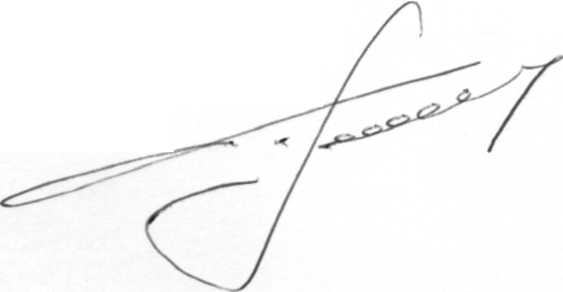                   А. Боржко                  А. Боржко                  А. Боржко                  А. Боржко